张跃到双港镇开展“新春访万企、助力解难题”活动2月28日上午，桐城市人民法院党组书记、院长张跃到双港镇开展“新春访万企、助力解难题”活动，着力为企业排忧解难，助力营商环境持续优化。活动采取现场办公，“1+N”接待方式，面对面听取代表企业负责人关于涉企政策、服务、营商环境的意见建议，了解企业生产经营实际需求。“希望能解决企业用地需求问题。”“希望将伊洛大道延伸工程继续完善。”企业负责人反馈的这些问题，张跃认真倾听，仔细记录并详细询问相关情况，并与镇相关负责同志逐一研究解决办法。张跃强调，我们必须要深入贯彻落实全省改进工作作风为民办实事为企优环境大会精神，以“新春访万企、助力解难题”活动为契机，把为企优环境落到实处。要坚持问题导向，聚焦企业土地、用电、用工安全等方面的需求，深化“放管服”改革，确保活动取得实效，推动市场主体提质扩量增效。要坚持用法治思维，围绕高质量发展目标，全面打造法治化营商环境，用法治解决好经济发展中的各类难点、痛点、堵点问题。（刘亮）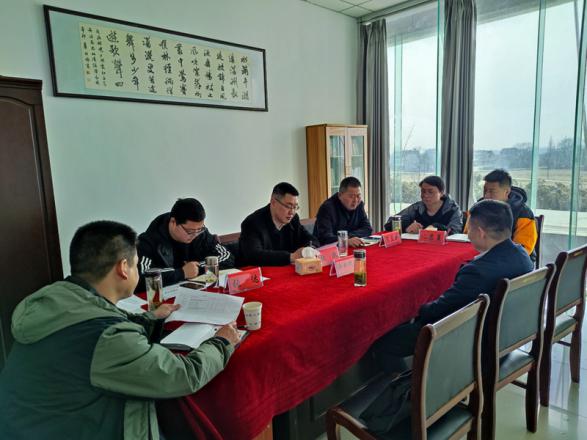 